What goes into the final analysis paper for my Log?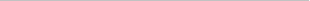 •The final part of this assignment will be the creation of a formal, one (1) page, typed analysis paper, which will help to sum up your Log and also to try to make some more concrete connections to the material we have discussed in class.The formal for this formal, one (1) page, typed analysis paper is presented below: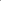 Name of Student Course Teacher Due DateParagraph #1 (Introduction to the Assignment) Title of Paper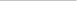 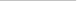 o Purpose of the Assignment o Requirements for the Assignment o News sources / other materials usedParagraph #2 (Overview of the “big” news stories of the semester) o Were there any themes or common characteristics between your news stories or were they a diverse mix of topics?o What were the “top three” big news stories of the semester in your opinion? o Why were they so important or newsworthy, in your opinion? o How did these news stories affect the world around us or how did they affect yourcommunity directly?Paragraph #3 (Drawing Conclusions) o How would you sum up the news overall for the semester? (Positive, negative, etc.) Explain why.o Do you think the news is presented in an appropriate fashion, without bias or spin? Explain why or why not? Explanations why or why not?o What trends or themes did you see developing in the news this semester? (Emphasis on particular themes or issues like the environment, world hunger, terrorism, etc.)o Where there any connections you made between one of your news stories and the material we discussed in class? If so, explain what and give an example.o How do you think this project has helped you to become a better student of world history? Why or why not.